    A night before Christmas (Remastered)       It was the night before Christmas, the best Christmas yet,             Not a sibling was stirring, the plan was all set,Milk and Mince pies in plenty supply, and a carrot for Rudolph, our                              dear little reindeer,             Hoping that all this would entice Santa to appear.                         As I was drifting into the land of nod,               I started to think about the coming of God,                 Then came a rumble, followed by a tumble,                  I dashed out of bed, quick as a flash,                  Who was to meet me, next to our tree,                   Someone I am sure you will agree,                       Is magical and wondrous,                         Who could it be,                    None other than St. Nicholas!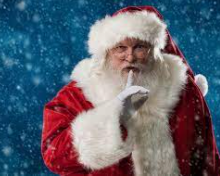 